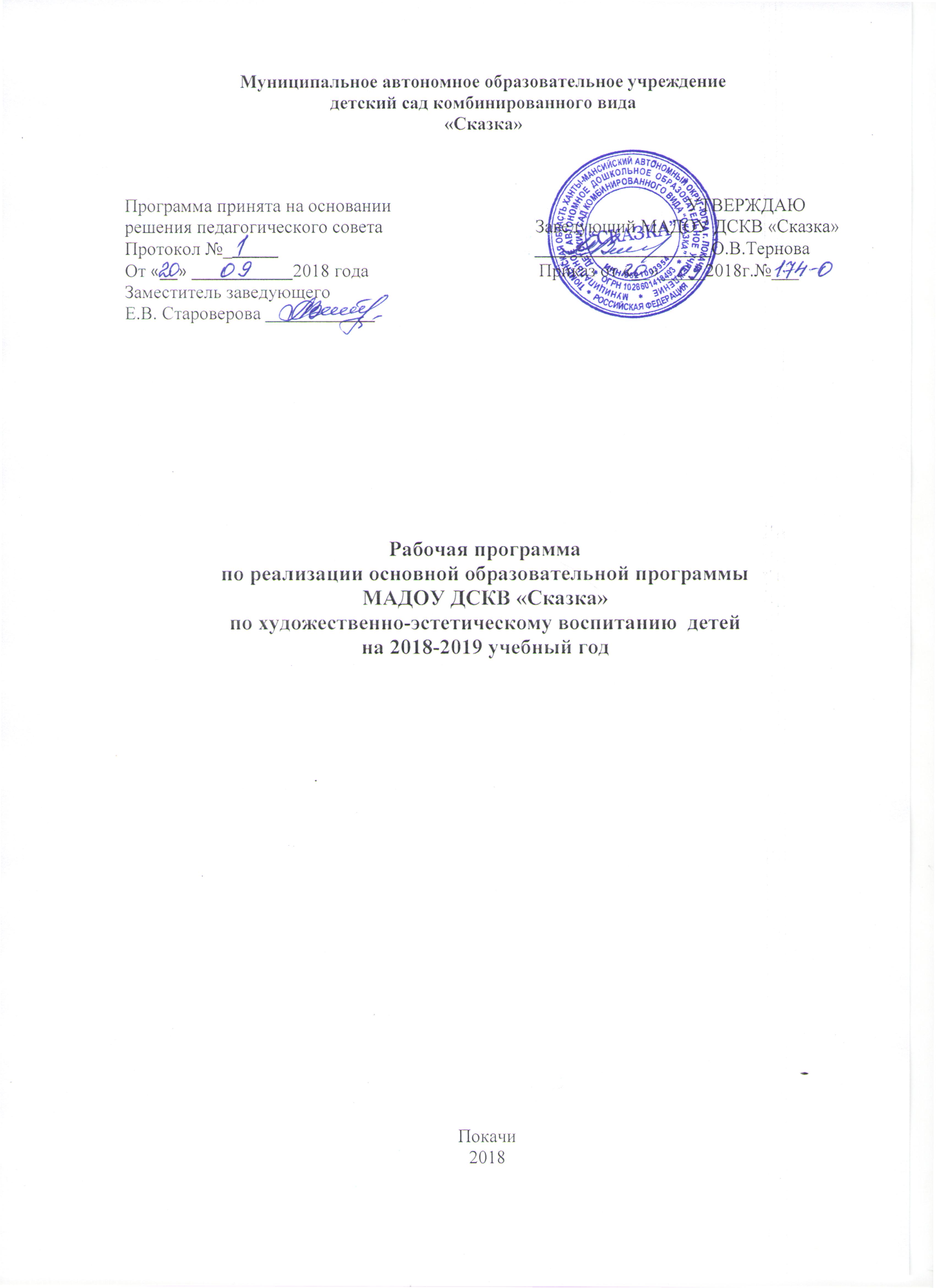 	Содержание1. Целевой раздел Пояснительная записка …………………………………………………………………3Возрастные особенности детей от 4 до 8 лет ……………………………………………5Планируемые результаты освоения программы………………………………………62. Содержательный раздел Содержание образовательной деятельности по художественно – эстетическому развитию. Изобразительная деятельность………………………………………………………….7Содержание работы по изобразительной деятельности для детей 4-5 лет……………7 Содержание работы по изобразительной деятельности для детей 5-6 лет…………25Содержание работы по изобразительной деятельности для детей 6-8 лет…………42 Результаты деятельности по художественно – эстетическому развитию………….59 Работа с родителями в ДОУ ……………………………………………………………623. Организационный разделУчебный план непосредственно образовательной деятельности по художественно – эстетическому развитию, изобразительной деятельности ……63Список используемой литературы…………………………………………………….67СправочникиСценарииРефератыКурсовые работыАвторефератыПрограммыМетодичкиДокументыЦелевой разделПояснительная записка       «Чтобы помочь ребенку развить дар к рисованию, мы должны создавать глаз, который видит, руку, которая слушается и душу, которая чувствует»(М.Монтессори).                                  
   Рабочая программа по художественно-эстетическому воспитанию обеспечивает  разностороннее,  творческое  развитие детей в изобразительной деятельности от 4 до 8 лет с учётом их возрастных и индивидуальных особенностей.   Разработчиками программы являются заместитель заведующего по учебно-воспитательной работе Староверова Е.В., воспитатель Кулакова Е.В. 
   В современной эстетико-педагогической литературе сущность художественного воспитания понимается, как формирование эстетического отношения посредством развития умения понимать и создавать художественные образы.   Художественный образ лежит в основе передаваемого детям эстетического опыта и является центральным, связующим понятием в системе эстетических знаний.  Эстетическое отношение может быть сформировано только в установке на восприятие художественных образов и выразительность явлений.    В эстетическом развитии детей центральной является способность к восприятию художественного произведения и самостоятельному созданию выразительного образа, который отличается оригинальностью (субъективной новизной), вариативностью, гибкостью, подвижностью... Эти показатели относятся как к конечному продукту, так и к характеру процесса деятельности, с учётом индивидуальных особенностей и возрастных возможностей детей.    Художественная деятельность - специфическая по своему содержанию и формам выражения активность, направленная на эстетическое освоение мира посредством искусства.   Художественная деятельность - ведущий способ эстетического воспитания детей дошкольного возраста, основное средство художественного развития детей с самого раннего возраста. Следовательно, художественная деятельность выступает как содержательное основание эстетического отношения ребёнка, представляет собой систему специфических (художественных) действий, направленных на восприятие, познание и создание художественного образа (эстетического объекта) в целях эстетического освоения мира.    Изучение психологического механизма развития способности восприятия художественных образов (Венгер Л.А., Запорожец А.В.) привело к выводу о взаимосвязи видимых свойств образа с имеющимся у ребёнка эстетическим опытом (эстетической апперцепцией). Полнота и точность образов восприятия зависят, в связи с этим, от овладения детьми выразительными средствами и эстетическими эталонами, которые ребёнок присваивает так же, как всю духовную культуру (Выготский Л.С, Мухина B.C.) и от уровня владения операциями по соотнесению их со свойствами художественного объекта.     Дошкольник в своём эстетическом развитии проходит путь от элементарного наглядно-чувственного впечатления до возможности создания оригинального образа адекватными выразительными средствами. Движение от простого образа-представления к эстетическому обобщению, от восприятия цельного образа как единичного к осознанию его внутреннего смысла и пониманию типичного осуществляется под влиянием взрослых, передающих детям основы социальной и духовной культуры.     Современный взгляд на эстетическое воспитание ребенка предполагает единство формирования эстетического отношения к миру и художественного развития средствами разных видов изобразительного и декоративно-прикладного искусства в эстетической деятельности..
     Художественно – творческая деятельность (лепка, рисование, аппликация, конструирование) – очень интересна для ребенка – дошкольника, так как удовлетворяет его потребность в деятельности вообще и в продуктивной деятельности в частности; в необходимости отражения полученных впечатлений от окружающей жизни, потребности отражения и выражения своего отношения к увиденному, пережитому. Эта деятельность отвечает особенностям мышления ребенка данного возраста. 
       Программа представляет собой последовательную систему формирования эстетического отношения и художественных способностей детей 4– 7 лет в изобразительной деятельности (рисовании, лепке, аппликации) и отражает содержательный минимум и требования, предъявляемые к знаниям, умениям и навыкам дошкольников в рисовании. Составлена на основе  комплексной программы «От рождения до школы» под редакцией  Т.С Комаровой, программы художественного  воспитания, обучения и развития детей  2-7  лет «Цветные  ладошки» Лыковой  И.А., «Занятия по изобразительной деятельности» Швайко Г.С.     Новизна программы заключается в реализации системы воспитания и обучения на базе ДОУ детей, способных к использованию многообразных художественных техник (в том числе и нетрадиционных) в самостоятельной творческой деятельности.    Актуальность. На сегодняшний день в теории и практике дошкольного художественного образования особое внимание уделяется методам развития детской художественной одаренности. При этом часто акцент ставится на инициации самостоятельного творческого поиска детей (экспериментировании) и применении нетрадиционных художественных техник. Одна из первостепенных актуальных задач данной программы: это наметить путь художественного развития ребенка, пристрастив его к самостоятельной изобразительной деятельности, облегчая его первые шаги в качестве художника подбором удобных и интересных образцов.     Педагогическая целесообразность – становление активного практического интереса у детей к окружающей действительности в развивающей изодеятельности.Цель программы – формирование эмоционально-чувственного внутреннего мира, развитие фантазии, воображения и творческих способностей детей дошкольного возраста.Задачи Художественно – эстетические:развивать художественное восприятие жизни;уточнять представления об окружающем мире;развивать творческие способности в процессе изображения предметов, явлений и состояний окружающего мира, в выборе изобразительных материалов.Задачи на приобретение изобразительного мастерства:развивать умение передавать форму, строение предмета и его частей; цвет предмета, используя краски спектральных, тёплых, холодных, контрастных цветов, разных оттенков и разной тональности; разные пропорции предметов;развивать композиционные умения при изображении групп предметов или сюжета.Задачи на формирование технических навыков:упражнять кисть руки, закрепляя правильное положение при рисовании горизонтальных и вертикальных линий (широких и тонких);закреплять полученные раннее умения выполнять работу в техниках: тычком, монотипия, пальцеграфия, кляксография;обучать технике рисования «по сырому», гратаж, пластилинография, набрызг, тиснения, оттиски разными материалами;помочь освоить технику рисования разнообразными изобразительными материалами: гуашь, акварель, пастель, восковые  и школьные мелки, простой карандаш, цветные карандаши, фломастеры.Задачи на развитие эмоциональной отзывчивости к прекрасному:вырабатывать умение наслаждаться красотой окружающей природы, любоваться предметами быта, народных промыслов;замечать и отмечать красивое  в окружающем мире;знакомить со средствами художественной выразительности и развивать элементарные умения анализировать их;научить различать жанры живописи;развивать художественно – эстетический вкус.Воспитательные:развивать у детей усидчивость, старательность в работе, трудовые умения;учить работать вместе, уступать друг другу, подсказывать, договариваться о совместной работе;радоваться успехам своих товарищей при создании работы.Речевые:развивать у детей планирующую функцию речиЗадачи художественно-творческого развития детей 4-5 лет      Особенности возраста обусловливают необходимость подкрепления любого продуктивного вида деятельности словом, пластическим движением, проигрыванием...   Без этого ребёнку сложно раскрыть задуманный образ, объяснить желаемое действие.  В силу возрастных особенностей маленький ребёнок легко перевоплощается, активно общается и быстро включается в игру, увлекаясь придуманным образом и действием.  Поэтому любой вид продуктивной творческой работы детей целесообразно обогащать и поддерживать другими видами художественной деятельности (словом, жестом, игровой ситуацией).     Интеграция видов художественно-эстетической деятельности в дошкольном детстве имеет естественный характер. Дети дошкольного возраста часто самостоятельно интегрируют виды изобразительной деятельности. Особенно ярко это проявляется в деятельности экспериментирования с художественными материалами (бумагой, пластилином), инструментами (карандашами, кисточками, стеками) и в процессе освоения способов создания образа и средств художественной выразительности. Дошкольники разных возрастов с увлечением рассматривают и обследуют натуру, предложенную для рисования или лепки, изучают «на глаз» и тактильно (ощупывая руками) художественные материалы, формы поверхности; осваивают самыми разными приёмами особенности бумаги, красок,  восковых мелков, ткани, природного материала..Поддерживать интерес детей к народному  и  декоративному  искусству (дымковская,    филимоновская, богородская игрушка, семёновская или полхов-майданская матрёшка), знакомить с произведениями разных видов изобразительного искусства (живопись, натюрморт, книжная графика); поощрять интерес детей к изобразительной деятельности.Расширять тематику детских работ; поддерживать желание изображать знакомые бытовые и природные объекты (посуда, мебель, транспорт, овощи, фрукты, цветы, деревья, животные), а также явления природы (дождь, снегопад) и яркие события общественной жизни (праздники); учить самостоятельно, находить простые сюжеты в окружающей жизни, художественной литературе; помогать выбирать сюжет коллективной работы.Обращать внимание детей на образную выразительность разных объектов в искусстве, природном и бытовом окружении (вещи, созданные руками народных умельцев, архитектурные сооружения, природные ландшафты, специально оформленные помещения, мебель, посуда, одежда, игрушки, книги и т.п.); учить замечать общие очертания и отдельные детали, контур, колорит, узор; показывать, из каких деталей складываются многофигурные композиции, как по-разному выглядит с разных сторон один и тот же объект.Поощрять детей воплощать в художественной форме свои представления, переживания, чувства, мысли; поддерживать личностное творческое начало.Учить передавать характерные особенности изображаемых объектов (городской дом высокий, многоэтажный, каменный, а деревенский низкий, одноэтажный, деревянный).Знакомить с цветовой гаммой, с вариантами композиций и разным расположением изображения на листе бумаги.Развивать у детей способность передавать одну и ту же форму или образ в разных техниках (изображать солнце, цветок, птичку в рисунке).Сочетать различные техники изобразительной деятельности (графика, живопись, )     (например, сюжеты «Наш огород», «Наш аквариум»).Поддерживать интерес к содержанию новых слов: «художник», «музей», «выставка», «картина», «скульптура» и пр.Проводить коллективные работы («Золотая осень», «Цветные зонтики», «Муха-Цокотуха»), учить согласовывать свои действия с действиями других детей (под руководством взрослого).Консультировать родителей на тему того, как организовать дома изобразительную деятельность ребенка.Проявлять уважение к художественным интересам и работам ребенка, бережно относиться к результатам его творческой деятельности.Создавать условия для самостоятельного художественного творчества.В дидактических играх с художественным содержанием учить различать цветовые контрасты; предлагать размещать цвета по степени интенсивности (до 5 светлотных оттенков), по порядку размещения цветов в радуге, на цветовой модели (спектральный круг), соблюдая переходы от одного цвета к другому.Создавать условия для свободного, самостоятельного, разнопланового экспериментирования с художественными материалами, изобразительными техниками, учить детей создавать с натуры или по представлению образы и простые сюжеты, передавая основные признаки изображаемых объектов, их структуру и цвет; помогать воспринимать и более точно передавать форму объектов через обрисовывающий жест; учить координировать движения рисующей руки (широкие движения при рисовании на большом пространстве бумажного листа, мелкие - для прорисовывания деталей, ритмичные - для рисования узоров); варьировать формы, создавать многофигурные композиции при помощи цветных линий, мазков, пятен, геометрических форм..Основные требования к уровню подготовки детей 4-5 лет
Воспитанник должен знать:Выделять выразительные средства дымковской и филимоновской игрушки, проявлять интерес к книжным иллюстрациям. Воспитанник должен уметь:В рисовании. Изображать предметы и явления, используя умение передавать их выразительно путем создания отчетливых форм, подбора цвета, аккуратного закрашивания, использования разных материалов: карандашей, красок (гуашь), фломастеров, цветных жирных мелков и др.Передавать несложный сюжет, объединяя в рисунке несколько предметов, располагая их на листе в соответствии с содержанием сюжета.Украшать силуэты игрушек элементами дымковской и филимоновской росписи. В лепке. Создавать образы разных предметов и игрушек, объединять их в коллективную композицию; использовать все многообразие усвоенных приемовЗадачи художественно-творческого развития детей 5-6 лет    Дошкольник в своём эстетическом развитии проходит путь от элементарного наглядно-чувственного впечатления до создания оригинального образа (композиции) адекватными изобразительно-выразительными средствами. Движение от простого образа-представления к эстетическому обобщению, от восприятия цельного образа как единичного к осознанию его внутреннего смысла и пониманию типичного осуществляется под влиянием взрослых, передающих детям основы культуры.   Исходя из этого, педагог ставит перед собой и творчески реализует целый комплекс взаимосвязанных задач.Знакомить детей с произведениями разных видов искусства (живопись, графика, народное и декоративно-прикладное искусство, архитектура) для обогащения зрительных впечатлений,   формирования   эстетических чувств и оценок.Обращать внимание детей на образную выразительность разных объектов в искусстве, природном и бытовом окружении (вещи, созданные руками народных умельцев, архитектурные сооружения, природные ландшафты, специально оформленные помещения, мебель, посуда, одежда, игрушки, книги и т.п.); учить замечать общие очертания и отдельные детали, контур, колорит, узор; показывать, из каких деталей складываются многофигурные композиции, как по-разному выглядит с разных сторон один и тот же объект.Поощрять детей воплощать в художественной форме свои представления, переживания, чувства, мысли; поддерживать личностное творческое начало.Обогащать содержание изобразительной деятельности в соответствии с задачами познавательного и социального развития детей старшего дошкольного возраста; инициировать выбор сюжетов о семье, жизни в детском саду, а также о бытовых, общественных и природных явлениях (воскресный день в семье, детский сад на прогулке, профессии близких взрослых, любимые праздники, средства связи в их атрибутном воплощении, ферма, зоопарк, лес, луг, аквариум, герои и эпизоды из любимых сказок и мультфильмов).Учить детей грамотно отбирать содержание рисунка («населять» лес, водоём, пустыню соответствующими обитателями, на лугу изображать ромашки, васильки, колокольчики, а в саду - розы, астры, тюльпаны).Поддерживать желание передавать характерные признаки объектов и явлений на основе представлений, полученных из наблюдений или в результате рассматривания репродукций, фотографий, иллюстраций в детских книгах и энциклопедиях (у золотого петушка разноцветный хвост, ярко-красный гребень и бородка); отражать в своих работах обобщённые представления о цикличности изменений в природе (пейзажи в разное время года).Совершенствовать изобразительные умения во всех видах художественной деятельности: продолжать учить передавать форму изображаемых объектов, их характерные признаки, пропорции и взаимное размещение частей; передавать несложные движения (птичка летит, кукла пляшет, кошка подкрадывается к мышке, спортсмен бросает мяч рукой или отбивает ногой), изменяя статичное положение тела или его частей (приподнятые крылья, поднятые или расставленные в стороны руки; согнутые в коленях ноги); при создании сюжета передавать несложные смысловые связи между объектами, стараться показать пространственные взаимоотношения между ними (рядом, сбоку, вверху, внизу), используя для ориентира линию горизонта.Поддерживать стремление самостоятельно сочетать знакомые техники, помогать осваивать новые, по собственной инициативе объединять разные способы изображения Формировать представления о художественных ремеслах (резьба и роспись по дереву и т.п.), знания о том, какими материалами и инструментами пользуются мастера.Совершенствовать технику гуашевыми красками (смешивать краски, чтобы получать новые цвета и оттенки; легко, уверенно пользоваться кистью - умело проводить линии в разных направлениях, в декоративном рисовании создавать элементы узора всем ворсом кисти или концом); учить рисовать акварельными красками; показать возможность цветового решения одного образа с помощью нескольких цветов или их оттенков.Основные требования к уровню подготовки детей 5 -6 летВоспитанник должен знать:Уметь различать произведения изобразительного искусства (живопись, книжная графика, народное декоративное искусство).Выделять выразительные средства в разных видах искусства (форма, цвет, колорит, композиция).Знать особенности изобразительных материалов.Воспитанник должен уметь:Создавать изображения предметов (по представлению, с натуры); сюжетные изображения; Использовать разнообразные композиционные решения, изобразительные материалы.Использовать различные цвета и оттенки для создания выразительных образов.Выполнять узоры по мотивам народного декоративно-прикладного искусства. Задачи художественно-творческого развития детей 6-7 лет.Продолжать знакомить детей с произведениями разных видов искусства (живопись, графика, народное и декоративно-прикладное искусство, архитектура) для обогащения зрительных впечатлений и формирования эстетического отношения к окружающему миру.Показывать детям, чем отличаются одни произведения искусства от других как по тематике, так и по средствам выразительности; называть, к каким видам и жанрам изобразительного искусства они относятся, обсуждать их содержание, поощрять индивидуальные оценки детьми этих произведений; развивать воображение, формировать эстетическое отношение.Поддерживать стремление детей видеть в окружающем мире красивые предметы и явления; показывать уже знакомые и новые произведения искусства; рассказывать о замысле и творческих поисках художника при создании произведения, о том, какими художественными средствами передается настроение людей и состояние природы.Расширять, систематизировать и детализировать содержание изобразительной деятельности детей; активизировать выбор сюжетов о семье, жизни в детском саду, а также о бытовых, общественных и природных явлениях (семья, дом, город, деревня, праздники, путешествия, в т.ч. космические, весёлые приключения, дальние страны); поощрять интерес к изображению человека (портрет, автопортрет, семейный портрет, бытовой портрет, бытовые сюжеты: «Как мы провели воскресенье», «Что мы делали на прогулке», «Где мы были летом» (представители разных профессий с соответствующими атрибутами, инструментами, техникой); при создании пейзажей и сюжетов на тему природы поддерживать желание детей изображать животных с детёнышами в движении; учить передавать своё представление об историческом прошлом Родины посредством изображения характерных деталей костюмов, интерьеров, предметов быта.Помогать детям научиться различать реальный и фантазийный (выдуманный) мир в произведениях изобразительного и декоративно-прикладного искусства; перенести это понимание в собственную художественную деятельность; показать возможность создания сказочных образов (Конька-Горбунка, Русалочки, Жар-птицы, Дюймовочки) на основе фантазийного преобразования образов реальных;Инициировать самостоятельный выбор детьми художественных образов, сюжетов композиций, а также материалов, инструментов, способов и приёмов реализации замысла.Учить ребенка самостоятельно определять замысел и сохранять его на протяжении всей работы; передавать впечатления об окружающем, отражая свои эстетические чувства и отношение; передавать доступными выразительными средствами настроение и характер образа (грустный человек или весёлый сказочный персонаж, добрый или злой и т.д.).Совершенствовать специфические умения во всех видах изобразительной деятельности: продолжать учить изображать объекты реального и фантазийного мира с натуры или по представлению, точно передавая строение (форму), пропорции, взаимное размещение частей, характерные признаки; передавать достаточно сложные движения (например, птичка вспорхнула с ветки, олень мчится, запрокинув голову, танцующая девочка одной рукой придерживает юбочку, а другую руку с платочком подняла вверх); создавать сюжеты разного масштаба с различной степенью конкретизации содержания.Развивать композиционные умения: размещать объекты в соответствии с особенностями их формы, величины, протяжённости; создавать композицию в зависимости от сюжета - располагать объекты на узком или широком пространстве земли (неба), обозначив линию горизонта; изменять форму и взаимное размещение объектов в соответствии с их сюжетными действиями (например, туристы поднимаются в горы и держатся друг за друга); изображать более близкие и далекие предметы, не изменяя их размеры; выделять в композиции главное - основные действующие лица, предметы, окружающую обстановку; учить планированию - эскиз, набросок, композиционная схема.Поощрять создание образов реальной действительности, узнаваемых по форме, цвету и пропорциям, использование различных материалов (гуаши, акварели, пастели и др.) с учетом присущих им художественных свойств, выбор средств, соответствующих замыслу, экспериментирование с материалами и средствами изображения.Учить координировать движения рук в соответствии с характером создаваемого образа (плавные движения при создании пластичного образа из глины, широкие движения кистью в коллективной композиции).Создавать условия для свободного, самостоятельного, разнопланового экспериментирования с художественными материалами;Совершенствовать технику рисования гуашевыми и акварельными красками (свободно экспериментировать, смешивая разные краски для получения задуманных цветов и оттенков); Самостоятельно выбирать художественные материалы для создания выразительного образа (для пейзажных рисунков использовать акварель или пастель, для декоративного панно - гуашь, для предварительных набросков или эскизов - уголь или простой карандаш).Основные требования к уровню подготовки детей 6 -7 летВоспитанник должен знать: Разные виды изобразительного искусства: живопись, графика, скульптура, декоративно-прикладное и народное искусство.Основные выразительные средства.Высказывать эстетические суждения о произведениях искусства.Воспитанник должен уметь:Создавать индивидуальные и коллективные рисунки, декоративные, предметные и сюжетные композиции на темы окружающей жизни, литературных произведений.Использовать в рисовании разные материалы и способы создания изображения.Основные принципы, заложенные в основу программы: Принцип творчества (программа заключает в себе неиссякаемые возможности для воспитания и развития творческих способностей детей);
Принцип научности (детям сообщаются знания о форме, цвете, композиции и др.);
Принцип доступности (учет возрастных и индивидуальных особенностей);
Принцип поэтапности (последовательность, приступая к очередному этапу, нельзя миновать предыдущий);
Принцип динамичности (от самого простого к сложному);
Принцип сравнений (разнообразие вариантов заданной темы, методов и способов изображения, разнообразие материала);
Принцип выбора ( решений по теме, материалов и способов без ограничений);
Принцип преемственности (учет задач и новообразований следующего возрастного периода);
Принцип сотрудничества (совместная работа со специалистами детского сада, родителями, выпускниками);
Принцип интегративности (синтез искусств).Возраст детей, на которых рассчитана программа 4-7 лет.Программа рассчитана на 3 года обучения.Формы обучения по данной программе:подгрупповые занятия;индивидуальные занятия;выставки;тематические развлечения. Количество занятий  в учебном году - 72, в неделю -2  занятия, в месяц – 8 занятий.
Длительность занятий:4 – 5 лет -  20 минут.
5 – 6 лет -  25 минут. 
6 - 7 лет -  30 минут.Уровень подготовки знаний дошкольниковКритерии оценки овладения детьми изобразительной деятельностью и развития их творчества (Т.С.Комарова)АНАЛИЗ ПРОДУКТА ДЕЯТЕЛЬНОСТИ1. Форма:3 балла – передана точно, части предмета расположены, верно, пропорции соблюдаются, чётко передано движение;2 балла – есть незначительные искажения, движения передано неопределённо;1 балл – искажения значительные, форма не удалась, части предмета расположены неверно, пропорции переданы неверно, изображение статическое.2. Композиция:3 балла – расположение по всему листу, соблюдается пропорциональность в изображении разных предметов;2 балла на полосе листа; в соотношении по величине есть незначительные искажения;1 балл – композиция не продумана, носит случайный характер; пропорциональность предметов передана неверно.3. Цвет:3 балла – передан реальный цвет предмета, цветовая гамма разнообразна;2 балла - есть отступления от реальной окраски, преобладание нескольких цветов и оттенков,1 балл – цвет передан неверно, безразличие к цвету, изображение выполнено в одном цвете.4. Ассоциативное восприятие пятна:3 балла – самостоятельно перерабатывает пятно, линию в реальные и фантастические образы;2 балла – справляется при помощи взрослого;1 балл – не видит образов в пятне и линиях.АНАЛИЗ ПРОЦЕССА ДЕЯТЕЛЬНОСТИИзобразительные навыки: 3 балла – легко усваивает новые техники, владеет навыками действия изобразительными материалами; 2 балла – испытывает затруднения при действиях с изобразительными материалами;1 балл – рисует однотипно, материал использует неосознанно.Регуляция деятельности: 3 балла – адекватно реагирует на замечания взрослого и критично оценивает свою работу; 2 балла – эмоционально реагирует на оценку взрослого, неадекватен при самооценке (завышена, занижена), заинтересован процессом деятельности; 1 балл – безразличен к оценке взрослого, самооценка отсутствует; заинтересован (равнодушен) продуктом собственной деятельности.Уровень самостоятельности, творчества: 3 балла – выполняет задания самостоятельно, в случае необходимости обращается с вопросами, самостоятельность замысла, оригинальность изображения; 2 балла – требуется незначительная помощь, с вопросами обращается редко, оригинальность изображения, стремление к наиболее полному раскрытию замысла; 1 балл – необходима поддержка и стимуляция деятельности со стороны взрослого, сам с вопросами к взрослому не обращается, не инициативен, не стремится к полному раскрытию замысла.Шкала уровней: 0 – 8 – низкий уровень; 9 - 16 – средний уровень; 17 – 21 – высокий уровень.ПЕДАГОГИЧЕСКИЙ АНАЛИЗОбщие показатели развития детского творчества:компетентность (эстетическая компетентность);творческая активность;эмоциональность (возникновение умных эмоций);креативность (творческость)производительность и свобода поведения;инициативность;самостоятельность и ответственность;способность к самооценке.Специфические показатели развития детского творчества в продуктивных видах деятельности:субъективная новизна, оригинальность и вариативность как способов развития творчества.нахождение адекватных выразительных средств для создания художественного образа.большая динамика малого опыта, склонность к экспериментированию с художественными материалами и инструментами.индивидуальный «почерк» детской продукции.самостоятельность при выборе темы, сюжета, композиции, художественных материалов и средств художественно-образной выразительности.общая ручная умелость.Ожидаемый результат:значительное повышение уровня развития творческих способностей.расширение и обогащение художественного опыта.формирование предпосылок учебной деятельности (самоконтроль, самооценка, обобщенные способы действия) и умения взаимодействовать друг с другом.овладение простейшими операциями (резать, сминать, надрезать, плести и т.п.).сформируются навыки трудовой деятельности.Методика проведения   диагностики.     Педагогическая  диагностика  детей проводится  с  детьми   в   естественных  условиях. В отдельном помещении оборудуется место для индивидуальных занятий с детьми. На столе свободно размещаются разные художественные материалы и инструменты для свободного выбора их детьми в ходе эксперимента: краски гуашевые, кисти трёх размеров, фломастеры, цветные карандаши,  салфетки бумажные и матерчатые, бумага белая трёх форматов (большого, среднего и маленького). Дети приглашаются индивидуально, рассматривают материалы и инструменты. В непринужденной игровой форме ребёнку предлагается назвать всё, что он видит (при этом фиксируется общая ориентировка ребёнка в художественных материалах), и выбрать, чем бы он хотел заниматься (что бы хотел делать). Предлагается также выбрать материалы для реализации своего замысла.По ходу эксперимента фиксируются: выбор ребенка, внешние проявления его реакции на ситуацию, последовательность развития замысла, сочетание видов деятельности, комментарии по ходу действий, игровое и речевое развитие художественного образа.«Портрет»художественно-творческого развития детей дошкольного возраста(методика Казаковой Т.Г., Лыковой И.А.)1.  Характеристика отношений, интересов, способностей в области художественной деятельности:1)увлечённость;2)творческое воображение;2.  Характеристика качества способов творческой деятельности:1)  применение известного в новых условиях;2)  самостоятельность в нахождении способов (приёмов) создания образа;3)  нахождение оригинальных способов (приёмов), новых для ребёнка;3.  Характеристика качества продукции:1)   нахождение адекватных выразительно-изобразительных средств для создания образа;2)   соответствие результатов изобразительной деятельности элементарным      художественным требованиям;Рисование сюжетное по замыслу (педагогическая диагностика)«Посмотрим в окошко»Задачи. учить детей рисовать простые сюжеты по замыслу;выявить уровень развития графических умений и композиционных способностей; познакомить с новым способом выбора сюжета (определения замысла) - рассматривание вида из окна через видоискатель; создать условия для самостоятельного изготовления аппликативных рамочек; воспитывать любознательность, интерес к познанию своего ближайшего окружения и его отражению в рисунке.Предварительная работа. Экскурсия по детскому саду с остановками возле всех окон и рассматриванием «видов» через видоискатель - картонные или деревянные рамки (пустые) разной формы и величины. Беседа об увиденном за окном. Рассматривание репродукций, художественных открыток, иллюстраций в книгах, настенных календарей. Беседа по плакату «Прогулки». Рассматривание иллюстраций в детских книжках, изображающих разные домики с окошками, например: «Колобок», «Заюшкина избушка», «Козлятки и волк», «Три поросёнка».Чтение чистоговорки Г. Лагздынь с договариванием детьми строчек из одинаковых слогов:На-на-на-на-на-на-на!Смотрит кто-то из окна!Не-не-не-не-не-не-не!Кто же там торчит в окнеНи-ни-ни-ни-ни-ни-ни!Эй, цветок не урони!Но-но-но-но-но-но-но!Мы отправились в кино!Ну-ну-ну-ну-ну-ну-ну!Тучи спрятали луну.Ны-ны-ны-ны-ны-ны-ны!Как темно-то без луны!На-на-на-на-на-на-на!Машет мама из окна!Материалы, инструменты, оборудование. Листы бумаги белого или светло-голубого цвета, цветные карандаши, фломастеры. Цветная бумага, ножницы, клей и клеевые кисточки или клеящие карандаши, салфетки бумажные или матерчатые, коробочки для обрезков. Две обложки для оформления коллективного альбома «Посмотрим в окошко» (с горизонтальным и вертикальным размещением листов). Видоискатели - деревянные или картонные рамки разной формы и величины.Содержание занятия.Воспитатель читает детям рассказ «Окно» из цикла рассказов «Моя семья» Д. /абе:- На этой стене - окно, а на той стене - рама с картиной. Окно - тоже рама с картиной.Картина за окном больше, потому что там двор, за двором - огород, за ним -дорога, за дорогой - поле с зелёной травой, а сверху - голубое небо. По дороге идут люди, а по небу плывут облака.И на картине тоже есть небо и облако. Всё время это облачко стоит на одном месте.В окно я вижу, как папа возвращается с работы в обед и как снова уходит и машет мне рукой.Через раму картины ничего не видно.Самая лучшая рама с картиной - наше окно. Всё в нём живое: и куры, и наседка с цыплятами, и собака, и ребята, которые идут звать меня на улицу играть с ними. Больше всего я люблю смотреть в наше окно.Воспитатель спрашивает детей, почему мальчик из рассказа думает, что самая лучшая рама с картиной - это окно, и что он видит за окном (проводится краткая беседа по содержанию рассказа).Педагог интересуется, любят ли дети смотреть в окно, что видят на улице, похожи ли эти «виды» за окном на картины. Затем предлагает нарисовать такие же необычные картины. Просит взять видоискатели, поднести их к глазам, глаза при этом закрыть и представить себе красивую картину за окном своего дома или детского сада.Тихо (на ушко) спрашивает у каждого ребёнка, что он «увидел» и что будет рисовать. Помогает наводящими и уточняющими вопросами (это вид из окна дома, дачи, детского сада, бабушкиной квартиры; что видно из окна - дерево, детскую площадку, другой дом, дорогу, машины, магазин, пруд, парк и т.д.).Педагог обращает внимание детей на подготовленные заранее художественные материалы - листы бумаги белого или светло-голубого цвета, фломастеры, цветные карандаши, цветная бумага, ножницы, клей, салфетки. Подсказывает, что при желании дети могут сами сделать рамочки для своих картин.Дети выбирают материалы, рисуют, при желании обрамляют свои «картины» рамочками - рисуют или самостоятельно отрезают полоски цветной бумаги (по аналогии с предыдущим занятием). Тем самым воспитатель выявляет, кто из детей уже умеет держать ножницы и резать по прямой. Воспитатель отмечает также, кто из детей по своей инициативе делает перенос умений, полученных на одном занятии, в другую тему. В последующем можно будет сравнить типы рамочек, которыми дети обрамляли картинки для шкафчиков и виды из окна.В конце занятия педагог показывает детям две обложки для альбомов «Посмотрим в окошко» (с вертикальным и горизонтальным расположением листов) и просит детей принести свои рисунки к подходящей обложке, не поясняя разницы между ними. Если кто-то из детейошибается с выбором, педагог просит положить картинку под обложку так, чтобы картинку не было видно, как в настоящей книге. Воспитатель сообщает, что после сна они продолжат оформлять свои альбомы, чтобы показать их родителям.После занятия.Оформление альбомов «Посмотрим в окошко» (с горизонтальным и вертикальным размещением листов). Беседа по картинкам, составление описательных рассказов.Чтение рассказа Г. Лагздынь «На дачу»:-     Я еду с ребятами на дачу. В автобусе меня посадили с Витей. Я хорошо видела маму. Мама махала платком. Остальные родители что-то говорили и улыбались. Воспитательница Елена Александровна предложила: «Давайте, ребята, крикнем хором: «До свидания!»И мы кричали хором:-      До свидания! Было очень весело.Потом мы долго ехали. Витя из своей корзинки съел все конфеты и стал заглядывать в мою. Елена Александровна пересадила его на переднее сиденье, поближе к себе. А ко мне сел Димка.Димка водил пальцем по стеклу, жужжал и говорил, что это летит вертолёт.-       Если, Димочка, мы на вертолёте, - сказала я, - то кругом должно быть голубое небо.-       А ты, Майка, думай, что кругом небо, - сказал Димка.Я стала думать, но у меня ничего не получалось. А как может получиться, если вокруг кусты и деревья? И всё зелёное-презелёное?Рисование-фантазирование или речевая игра «Что видно за..?» На небольших листах бумаги (1/2 машинописного листа) воспитатель предлагает нарисовать карандашами, что видят за окном машинист поезда, колобок, Баба-Яга, котёнок...Рисование сюжетное по замыслу (педагогическая диагностика)«Улетает наше лето»Задачи. Создать условия для отражения в рисунке летних впечатлений. Выявить уровень способностей к сюжетосложению и композиции.Предварительная работа. Беседа о летних занятиях и развлечениях. Схематическое изображение человека с помощью счётных палочек, карандашей, бумажных полосок. Рисование человечков палочками на песке или на земле, выкладывание фигурок из счётных палочек, веточек, карандашей. Подготовка альбома или газеты с семейными фотографиями о летнем отдыхе. Чтение стихотворения В. Шипуновой «Пляжная фотография»:Мартышка тихо верещит, Прикрыла лапкой мордочку. Неразборчиво хрипит В репродуктор лодочник.Кольцами удав блестит,Павлин колышет перья.Под пальмой человек сидит,По-детски в птичку веря.Материалы, инструменты, оборудование. Белые листы бумаги одного размера для составления общего альбома рисунков «Улетает наше лето»; цветные карандаши и фломастеры (на выбор); простые карандаши, ластики. У воспитателя основа для будущего альбома «Улетает наше лето», фотоаппарат, фотографии о летнем отдыхе детей (желательно, в разных местах).Содержание занятия.Перед занятием дети рассматривают газету или альбом с семейными фотографиями о летнем отдыхе. Первая часть занятия может проводиться на ковре или возле окна с красивым видом. Воспитатель читает детям стихотворение Е. Трутневой «Улетает лето»:Стало вдруг светлее вдвое,Двор, как в солнечных лучах, -Это платье золотоеУ берёзы на плечах...Утром мы во двор идём Листья сыплются дождём, Под ногами шелестят И летят, летят, летят...Пролетают паутинкиС паучками в серединке.И высоко от землиПролетели журавли.Всё летит! Должно быть, это Улетает наше лето!Педагог предлагает детям составить на память о лете альбом «фотографий» - только не настоящих, а нарисованных.Спрашивает детей: «Как отдыхали вы летом? С кем? Что делали? Где были? Какие интересные случаи произошли?» (Свободные высказывания детей.)- Хорошо летом, весело, много разных интересных дел. Давайте мы с вами нарисуем, как мы отдыхали летом, чем занимались, во что играли. Каждый нарисует свою картинку о себе и своей семье.Воспитатель показывает детям будущую обложку альбома и предлагает договориться, как будут размещены листы в альбоме (горизонтально или вертикально). Показывает, как будет выглядеть альбом в случае, если каждый сделает по-своему, не договорившись.Дети выбирают материал для рисования по своему желанию - цветные карандаши, фломастеры, краски. Воспитатель тихо спрашивает, кто из детей какой сюжет выбрал для своего рисунка. Помогает определиться с выбором. Советует детям обращаться к своим товарищам с просьбой показать задуманное движение, чтобы точнее передать позу и движение людей (например: руки подняты вверх для жеста-приветствия или прощания, разведены в стороны, согнуты в локтях, будто бросают или ловят мяч, держат удочку, как будто человек едет на велосипеде или прыгает в воду, бежит за собакой и пр.)Дети обдумывают свои замыслы, обсуждают сюжеты (события) с товарищами или воспитателем и начинают рисовать. Воспитатель в это время оформляет обложку (пишет название «Улетает наше лето») и хорошо рисующим детям, быстро справившимся со своим заданием, предлагает помочь оформить обложку: раскрасить и дописать недостающие буквы, нарисовать летние картинки-символы.Рисунки, выполненные сухими материалами, дети складывают в альбом под обложку. Рисунки, выполненные красками, вкладывают туда же после просушки.После занятия.Рассматривание коллективного альбома «Улетает наше лето», составление и запись рассказов из личного опыта «Где мы были летом».Чтение рассказа К. Д. Ушинского «Четыре желания»:«Митя катался на саночках с ледяной горы и на коньках по замёрзшей реке, прибежал домой румяный, весёлый и говорит отцу: «Уж как весело зимой! Я бы хотел, чтобы всё зима была!»«Запиши твоё желание в мою карманную книжку», - сказал отец. Митя записал.Пришла весна. Митя вволю набегался за пёстрыми бабочками по зелёному лугу, нарвал цветов, прибежал к отцу и говорит: «Что за прелесть эта весна! Я бы желал, чтобы всё весна была».Отец опять вынул книжку и приказал Мите записать своё желание.Настало лето. Митя с отцом отправились на сенокос. Весь длинный день веселился мальчик: ловил рыбу, набрал ягод, кувыркался в душистом сене и вечером сказал отцу: «Вот уж сегодня я повеселился вволю! Я бы желал, чтобы лету конца не было». И это желание Мити было записано в ту же книжку.Наступила осень. В саду собирали плоды - румяные яблоки и жёлтые груши. Митя был в восторге и говорил отцу: «Осень лучше всех времён года!» Тогда отец вынул свою записную книжку и показал мальчику, что он то же самое говорил и о весне, и о зиме, и о лете». Примерные задания для исследования особенностейвосприятия цвета в природе и произведениях искусства.Осенние листочки. Дидактическая задача.Развитие восприятие цвета и цветосочетания в природных объектах, сравнение колорита осенних листьев с цветовыми пятнами на палитре.Вопросы и задания.Тебе нравится листопад? Ты любишь собирать осенние листья? Посмотри на эти листочки. Они красивые, многоцветные, будто настоящие. Рассмотри каждый листок, полюбуйся его колоритом и подбери на палитре похожую цветовую гамму. Найди кленовый листок. Опиши его колорит и найди такое цветосочетание.Найди листочек жёлтый (задание для детей 3-4 лет), жёлто-зелёный (для детей 4-5 лет), жёлто-оранжево-зелёный (для детей 5-7 лет). Покажи этот цвет (3-5 лет), это цветосочетание (5-7 лет) на палитре. Подбери этот цвет (3-5 лет) или составь оттенок (5-7 лет).Какой цвет чаще всего повторяется в осенней гамме? (Жёлтый.) А почему осень в период листопада называют золотой? Вспомни стихи или песни, в которых рассказывается об этом.Нарисуй осенние листочки.Говорящие цвета. Дидактическая задача.Расширение ассоциативного цветового ряда. Обогащение лексики. Вопросы и задания.Вспомни, какие «говорящие» цвета ты уже знаешь? Покажи их на палитре и подбери подходящие предметы (картинки): лимонный - лимон... А теперь попробуй угадать, как можно назвать другие цвета. Найди среди картинок морковку и подбери на палитре подходящий цвет. Как называется этот цвет? (Оранжевый.) Но можно сказать и по другому - морковный. Покажи на палитре свекольный цвет. Сиреневый. Оливковый. Если трудно, сравнивай с изображениями плодов, цветов. Как бы ты назвал цвет сливы. (Фиолетовый или иначе - сливовый.) Как ты думаешь, слово «малиновый» произошло от слова «малина» или наоборот? Как лучше сказать про лимон - жёлтый или лимонный? А как точнее? Чем желтый цвет отличается от лимонного? (Жёлтый цвет - чистый, без примесей, а лимонный получается, если жёлтый слегка смешан с зеленым; жёлтый - тёплый, а лимонный - холодноватый.) Какие ещё «говорящие» цвета ты знаешь? А какие из них можно назвать «вкусными»? Нарисуй «вкусные» картинки.Цвет и настроениеДидактическая задача. Формирование представления о том, что цвет (цветовая тональность) может передавать состояние природы и настроение человека.Вопросы и задания.Посмотри на эти картины и сравни их попарно. О чем рассказывают эти картины? Тема этих картин - осень, но осень разная. На какой картине осень ранняя, золотая, радостная? Опиши осень на второй картине (поздняя, унылая, серая...). Как художнику удалось это показать?Обрати внимание: каждая картина написана в своей цветовой гамме. Для осени ранней и весёлой художник взял яркие, сочные, чистые краски. А для поздней и грустной - приглушённые, слегка смешанные с чёрным до сероватых оттенков.Сравни морские картины и расскажи, как с помощью красок (цветовой гаммы) показано разное состояние (настроение) природы.Нарисуй «хорошую погоду».Список репродукций и предметов искусства,рекомендуемых для рассматривания и бесед в старшем дошкольном возрастеЖИВОПИСЬНАТЮРМОРТЫ Врубель М.«Сирень»;Кончаловский П.«Персики», «Сирень», «Сирень белая и розовая» МанеЭ. «Белая сирень», «Васильки», «Одуванчики» Машков И.«Розы в хрустальной вазе», «Синие сливы» Садовников В.«Цветы и фрукты» Толстой Ф.«Букет цветов, бабочка и птичка», «Клубника» Хруцкий И.«Натюрморт со свечой», «Фрукты»ПЕЙЗАЖИ Айвазовский И.«Волна», «Девятый вал», «Радуга», «Чёрное море» Бакшеев В.«Голубая весна» Борисов-Мусатов В.«Весна» Бродская Л.«Овёс», «Таёжный мороз» Бродский И.«Осенние листья» Васильев Ф.«Деревенский пейзаж», «Мокрый луг», «Оттепель»,«Перед дождём» Васнецов В.«Река Вятка» Волков Е.«Ранний снег» Гаврилов В.«Свежий ветер» Грабарь И.«Иней», «Мартовский снег» Грицай А.«Весна в городском парке», «Ледоход» Дубовский Н.«Притихло» Жуковский С.«Заброшенная терраса», «Зимний вечер» Зверьков Е.«Голубой апрель», «Ледоход на Мезени» Куинджи А.И.«Днепр утром», «Зима», «На Севере диком», «Ночь над Днепром» Куприянов М.«Абрамцево», «Солнечный день» Левитан И.«Большая вода», «Весна. Большая вода», «Золотая осень», «Март», «Озеро. Русь» Мухин А.«Последний снег»Остроухов И.«Золотая осень», «Осень»Поленов В.«Московский дворик»Полюшенко А.«Май» Рерих Н.«Небесный бой» Ромадин Н.«Весна», «Кудинское озеро» Рылов А.«В голубом просторе» Саврасов А.«Грачи прилетели», «Осень» Саврасов В.«Радуга» Сомов К.«Радуга»Степанов А.«Журавли летят», «Лоси» Шишкин И.И.«Берёзовая роща», «Дебри», «Зимний лес», «Зимний лес. Иней»«Корабельная роща», «Рожь», «Утро в сосновом бору» Щербаков Б.«Тишина. Озеро Неро»ПОРТРЕТЫ Аргунов И.«Автопортрет», «Портрет неизвестной крестьянки в русском костюме» Боровиковский В.«Портрет Лопухиной»Брюллов К.«Автопортрет», «Всадница», «Итальянский полдень», «Портрет А.Н. Демидова» Василенко В.«Юрий Гагарин» Васнецов А.«Весна» Васнецов В.«Автопортрет, «Гусляры», «Снегурочка» Венецианов А.«Портрет крестьянской девочки», «Спящий пастушок» Дейнека А.«Автопортрет», «Бег», «Раздолье», «Тракторист», «Юность» Кипренский О.«Автопортрет», «Бедная Лиза» Кончаловский П.«Автопортрет»Крамской И.«Неизвестная» Кустодиев Б.«Автопортрет», «Купчиха» Левитан И.«Автопортрет» Лиотар Ж.-Э.«Шоколадница» Ломакин 0.«Портрет экскаваторщикаН. Мокина» Маковский К.«Дети, бегущие от грозы» Матейко Я.«Портрет детей художника» Мурильо.«Мальчик с собакой» Нестеров М.«Портрет В.И. Мухиной», «Портрет скульптора ИванаДмитриевича Шадра» Перов В.«Тройка»Прянишников И.«Воробьи» Ракша Ю.«Дети на изгороди» Рембрандт. «Портрет пожилой женщины» Репин И.«Стрекоза»Матвеев Ф.«Вид Рима. Колизей» Пименов Ю.«Новая Москва» Поленов В.«Московский дворик» Сергеев М.«Сказание о невидимом граде Китеже» Щербаков Б.«Ростов Великий» Юон К.«Купола и ласточки»Открытки и календари (плакаты) с видами города (или областного центра), в котором проживают детиОткрытки с видами Москвы, Санкт-ПетербургаОткрытки с видами столиц зарубежных государств (например, Берлин (Германия), Париж (Франция), Лондон (Великобритания), Рим (Италия), Токио (Япония), Пекин (Китай)ИЗДЕЛИЯ ДЕКОРАТИВНО-ПРИКЛАДНОГО ИСКУССТВАНАРОДНЫЕ ИГРУШКИБогородская резная игрушка:«Мужик и медведь» Л. Смирнова, «Маша и медведь» И. Стулова, «Царь Додон и Звездочёт» И. Стулова.Дымковская (вятская) игрушка: барыня, водоноска, нянька, всадник, лошадка, козёл, баран, индюк, гусь.Русская матрёшка:загорская, полхов-майданская, разновидности матрёшек -матрёшка-боярыня, матрёшка-боярин, витязь, старик-мухомор. Филимоновская игрушка-свистулька: барыня, мужик, всадник, медведь, козёл, петух, курица, лиса.ДЕКОРАТИВНАЯ РОСПИСЬ Гжельская керамика:например, чайная пара, чайник, самовар, маслёнка «Жар-птица»;Городецкая роспись по дереву: тарелка, прялка, шкатулка;Жостовская роспись:на металлических подносах (например, подносы «Розовые хризантемы», «Голубые цветы», «Букет лирический», «Жар-птицы»);Палехская лаковая живопись: шкатулки, пудреницы;Хохломская роспись по дереву: ложки, тарелки, утица, горшок, ковш, шкатулкаПримерный список   детских книг с иллюстрациями известных художников.Иллюстрации    известных художников.Билибин И. Русские народные сказки «Белая уточка», «Василиса Прекрасная», «Марья Моревна», «Перышко Финиста Ясна-Сокола», «Сестрица Алёнушка и братец Иванушка», «Сказка об Иване-царевиче, Жар-птице и о сером волке», «Царевна-лягушка»                         Васнецов Ю. «Три медведя» Л. Толстого, русские народные песенки в обработке К. Чуковского «Пятьдесят поросят», «Русские народные сказки» из сборника A.  Афанасьева, сборники русских народных потешек «Радуга-дуга» и «Ладушки»Владимирский Л. «Волшебник изумрудного города» Н. Волкова Демченко 0.«Сказки-крошки»B.	Кротова, «Почему пантера чёрная, а леопард - пятнистый?»Л. Генденштейна по мотивам сказки Р. КиплингаДехтерёв Б.«Красная шапочка» Ш. Перро Дубинчик Т.«Жили у бабули» по книге К.Д. Ушинского «Родное слово», альбом для рисования«Помаляка», «Колобок» Елисеев А. русская народная сказки в обработке М. Булатова «Лисичка со скалочкой»Конашевич В. «Сказка о рыбаке и рыбке», «Сказка о мёртвой царевне и семи богатырях», «Сказка о царе Салтане», «Сказка о золотом петушке» А. Пушкина; «Чудо-дерево», «Путаница» и «Мойдодыр» К. Чуковского; «Золушка» Ш. Перро; «Горшок каши» братьев Гримм; «Сказки» Г.-Х. Андерсена; «Старик-годовик» В. Даля; «Сказ про муравья и великана» Н. Кончаловской; русские волшебные сказки «Ненаглядная красота»; английские детские песенки «Плывёт, плывёт кораблик»; английские народные сказки «Как Джек ходил счастье искать»; французские народные песенки «Сюзон и мотылёк»; польские народные детские песенки «Дедушка Рох»Лебедев В. «Разноцветная книга», «Усатый-полосатый», «Цирк» и «Мистер Твистер» С. МаршакаМаврина Т. Русская народная сказка «Как у бабушки козёл», книжка-потешка «Плетень», «Сказка о золотом петушке» А. ПушкинаМанухин Я. Былина в обработке А. Нечаева «Микула Селянинович»Орлова Н. Русские народные сказки «Колобок», «Лисичка со скалочкой»,«Лисичка-сестричка и серый волк», «Двенадцать месяцев» С. Маршака Пахомов А. «Азбука» Л. Толстого, «Рассказ о неизвестном герое» С. Маршака, «А что у вас?» С. Михалкова Пивоваров В. «Старушки с зонтиками» Мануэля Лопеса Рачев Е. русские народные сказки «Волк и козлята», «Лиса и журавль», венгерская сказка «Два жадных медвежонка» Репкин П. венгерская сказка «Два жадных медвежонка», «Краденое солнце» К.Чуковского, «Сорока-белобока» Е.Благининой, словацкая сказка «Усолнышка в гостях» Савченко А. русская народная сказка «Заюшкина избушка», «Волшебник Изумрудного города» Н. Волкова)  Сутеев В«Слонёнок» Р. Киплинга, «Сказки вкартинках» В. Сутеева, «Кто сказал «мяу?» С. Маршака Токмаков Л. книга шотландских песенок «Крошка Вилли Винки» Федотова М.книги для бесед по картинкам «Гдемы были летом?», «Как мы провожали осень?», «Что мы делали зимой?», «Как мы встречали весну?» Г. Фроловой Чарушин Е. «Медвежата», «Олешки», «Вот они какие», «Тюпа,Томка и сорока» и «Моя первая зоология» Е. Чарушина, «Детки в клетке» С. Маршака, «Лесные разведчики» В. Бианки, «Лягушка-путешественница» Н. Гаршина Чекмарёва И. «Тихие стихи и звонкие песни» В.Петровой, «Один и много» С. Теплюк,«Зайкины истории»Список литературы.
Венгер Л.А., Пилюгина Э.Г., Венгер Н.Б. Воспитание сенсорной культуры ребёнка. - М.: Просвещение, 1988.Галанов А.С., Коршелова С.Н., Куликова С.Л. Занятия с дошкольниками по изобразительному искусству. - М.: ТЦ Сфера, 2002.Григорьева Г.Г. Изобразительная деятельность дошкольников. - М.: ИЦ Академия, 1997.Григорьева Г.Г. Развитие дошкольника в изобразительной деятельности. - М.: Академия, 2000.Доронова Т.Н. Природа, искусство и изобразительная деятельность детей. -М.: Просвещение, 1999.Комарова Т.С. Детское художественное творчество: Методическое пособие для воспитателей и педагогов. - М.: Мозаика-Синтез, 2005.Копцева Т. Природа и художник. - М.: Сфера, 2000.Котляр В.Ф. Изобразительная деятельность дошкольников. Киев: радянська школа, 1986.Курочкина Н.А. Знакомим с книжной графикой. - СПб.: Детство-Пресс, 2001.Куцакова Л.В. Конструирование и художественный труд в детском саду (программа и конспекты занятий). - М.: ТЦ Сфера, 2005.Лялина Л.А. Дизайн и дети (из опыта методической работы). - М.: ТЦ Сфера, 2006.Соломенникова О.А. Радость творчества. Ознакомление детей 5-7 лет с народным искусством. - М.: Мозаика-Синтез, 2005.Лыкова И.А. «Изобразительная деятельность в детском саду: средняя группа» 
Лыкова И.А. «Изобразительная деятельность в детском саду: старшая группа» 
Лыкова И.А. «Изобразительная деятельность в детском саду: подготовительная к школе группа» Лыкова И.А. «Изобразительное творчество в детском саду. Путешествия» Швайко Г.С. «Занятия по изобразительной деятельности в  детском саду. Средняя группа».Швайко Г.С. «Занятия по изобразительной деятельности в детском саду. Старшая группа». Швайко Г.С. «Занятия по изобразительной деятельности в детском  саду. Подготовительная  к школе группа». 